InvitationGuest lecture - Microbiology Seminar Series, Institute of Microbiology:“Virulence of the anthrax pathogen – What does bacterial physiology have to do with it?” Theresa KoehlerHerbert L. and Margaret W. DuPont Distinguished Professor in Biomedical Science and Chair of the Department of Microbiology and Molecular Genetics, McGovern Medical School, UTHealth Houston, TX, USA.Tuesday 21st June 2022, 12:00 pm c.t.Lecture Hall M, Building HA at University of Veterinary Medicine ViennaFreier Eintritt!Datenschutz:
Bitte nehmen Sie unter folgenden Link unsere Datenschutzbestimmungen zur Kenntnis
https://www.vetmeduni.ac.at/datenschutzerklaerung-veranstaltungen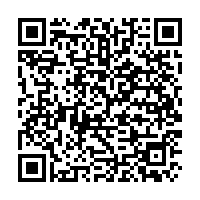 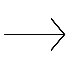 Es gelten die aktuellen Corona-Hygiene- und Schutzmaßnahmen.